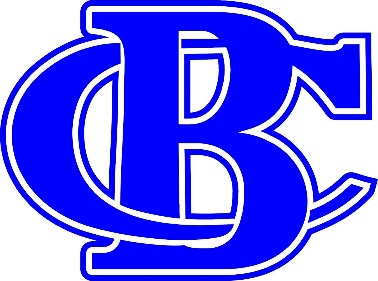 2019 Banks County High School Football Schedule*Bold games are region opponents – All games begin at 7:30 pm unless otherwise noted.JV Schedule*All games begin at 5:30 pm unless otherwise noted.August 16@ Aquinas (Scrimmage)August 23@ Jackson Co.August 30Franklin Co. (Rec Night)September 6OPENSeptember 13@ East JacksonSeptember 20Social Circle (Homecoming)September 27@ Oglethorpe Co.October 4@ Rabun Co.October 11OPENOctober 18Union Co.October 25Putnam Co.November 1Monticello (Senior Night)November 8@ Elbert Co.August 29@ CommerceSeptember 12@ Madison Co.September 19ChestateeSeptember 26Franklin Co.October 3@ White Co.October 17Elbert Co.October 24@ Jackson Co.